Exercise 1: Country Study on Rapid Assessment of RHIS Data Management Standards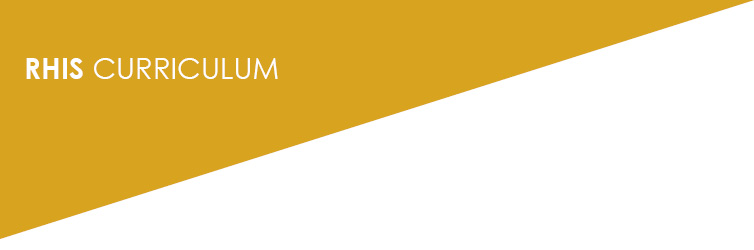 Instructions:Divide into four groups. Each group represents a different level of the health system (national; subnational/other; subnational/district; service delivery).
Review the output (from Country X). Each group will be given a list of the standards by level, domain, and subdomain as well as a rating for each standard. The ratings are:Already present; no action neededNeeds some strengtheningNeeds a lot of strengtheningNot present; needs to be developedNo answer/not applicable 
Review the distribution of responses by domain and subdomain. Standards with ratings “Needs a lot of strengthening” or “Not present, needs to be developed” are the problematic standards. If there are a lot of problematic standards, concentrate on the worst (i.e., those with the rating, “Not present; needs to be developed”). Identify at least 10 problematic standards.
Review the graphics and try to identify problem domains and subdomains.  The results are presented graphically as 100% bar charts. The distribution of responses by percent is color-coded for ease of interpretation. Domains and subdomains with a lot green and yellow are doing pretty well.  Those with a high percentage of orange and red are rated lower. Can you spot trends or patterns in the data?
Keep track of your findings on scratch paper. You will present your findings to the group.  If you have a computer and projector, you can present the graphics to the group and describe what you found.
Note: This output is from the RHIS Rapid Assessment Tool, which you will learn more about in Module 9.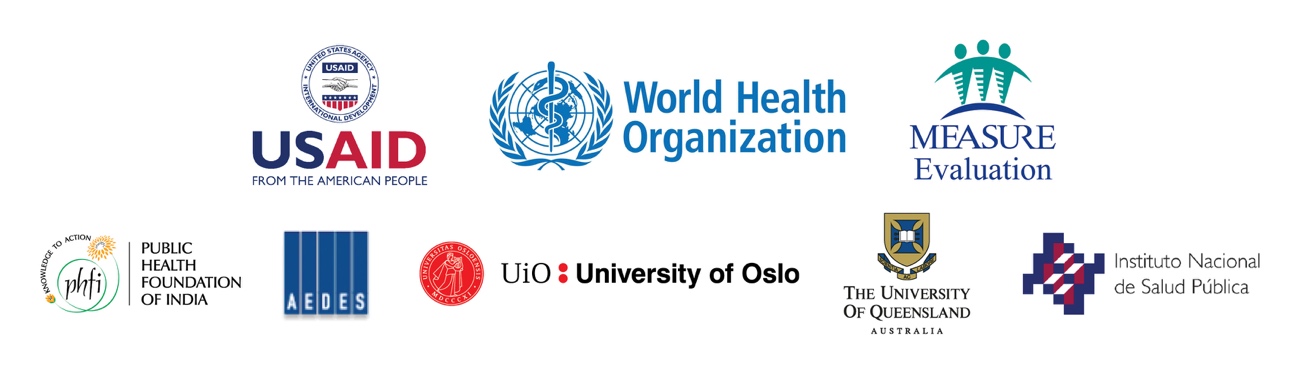 